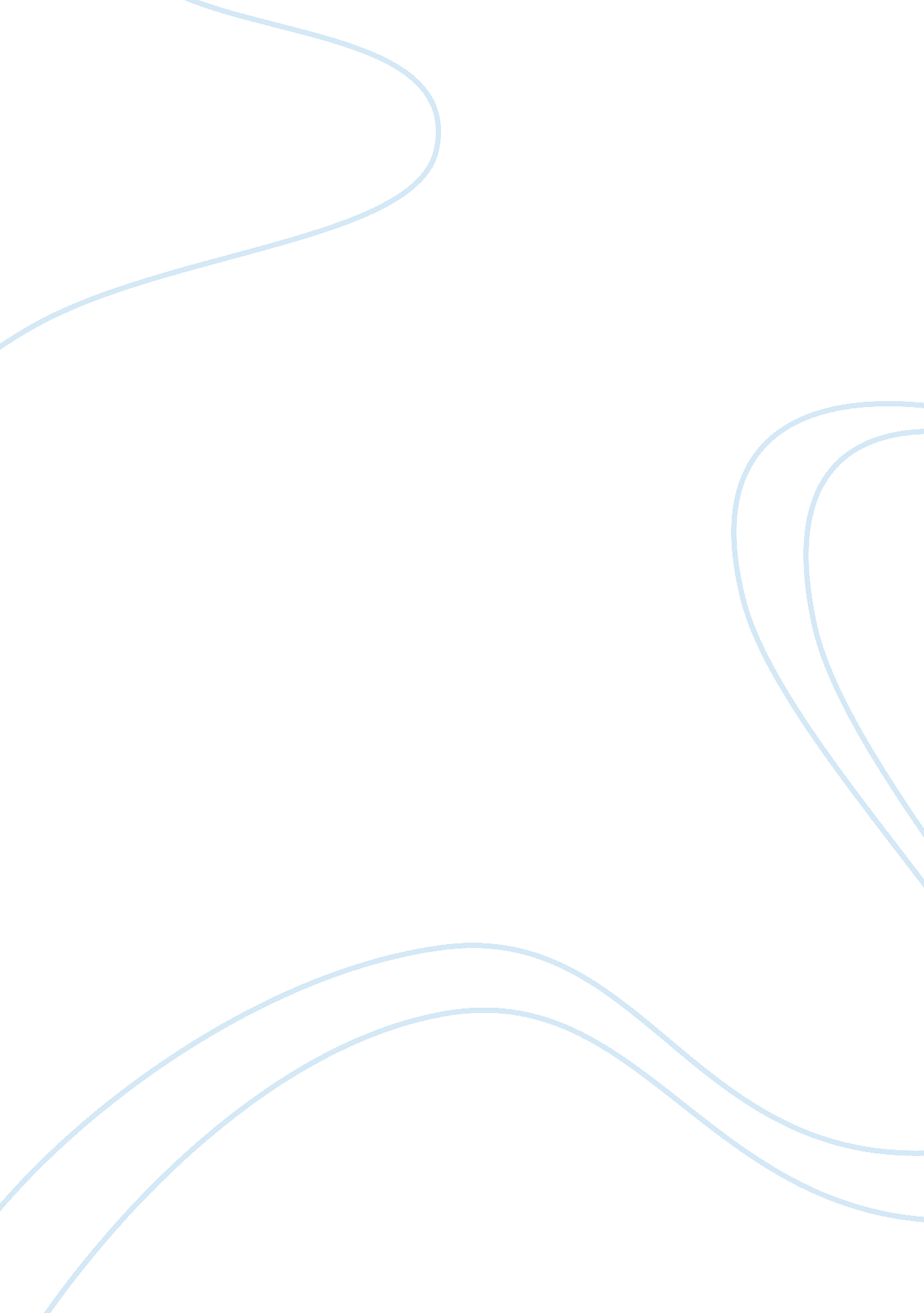 The urban world essay exampleSociology, Social Issues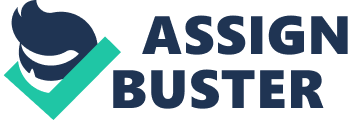 Introduction The urban world is a term used to refer to the kind of life and existence that is found within urban centers. The term tries to reflect on the on the urban life as an institution of life activities within the urban arena. In this case, the urban world is destined to mean the activity and functionality of the occupants of an urban centre with respect to the existent environment. Compared to the rural structure of human activity, one realizes that there is a distinct difference between the rural and the urban world (Guthrie 2003). From each environment precipitates a dominant way of life and the activities that are involved. This means that there is influence in what kind of life to live and the supportive measures. 
There are two distinct dimensions that urban life could be viewed. One of these is the kinds of works that exist and are encouraged by the urban set-up and secondly is the level and angle by which these events influence ones urban life. Aspects of life that include gangs, drugs, crime and even poverty are some of the renowned aspects of urban life. They still hold with them their level of influence. Similarly, there are characters that are expected to grow within and around the urban centers (Pearson 2011). They definitely comprise the choice of the preferred and adopted character that is with those characters within the centers. There are different works that are identified within the efforts to make out the sole origin to some of these events. Some of the questioned works involve, first, what exists within the urban centers that leads modernists’ poetry relevant to a writer. Secondly, another bone of contest is whether people feel more fragmented in any way within the urban landscape. 
Citing different literary works, there is evidence that these works are influenced. For a given period of time that is not easily described, New York City has been one key source artists. It has in that case made it a subject of many works. There is a connection between stateside Puerto Rican literature and the New York City. They tend to make simple and straight forward works. These works fairly describe the kind of life that is in the New York at different periods. 
Ideally, in the Puerto Rican world, there are some aspects of life that exist. These aspects include drugs crime and poverty. Two novels, namely Bodega Dreams and Chango’s Fire implicate their themes to these specific kinds of events. The women writers in this urban world obviously overcome fiction since they tend to elaborate the actual kind of life within their environment (Pearson 2011). Comparatively, a lady writer named Santiago comes up with genres that are outstretched towards her autobiographies into her own novels. This shows the strength in upholding one’s urban world in writing. 
Conclusively, despite the fact that a specific works could be used to show prevalence of a certain setting, some other factors could result to alteration of the urban world. However, there are some abnormalities that could happen. For example, despite the fact that artistic and Latino works are based in the New-York, possibility is that there could be an extension of life outside New York. The artistic material derived from Miami which is an extension of the Latino, its works are closely linked to the Miami character attributes and not New York. Nevertheless, most characters built within the context of these artistic developments portray the nature of the related urban world. References Guthrie, J. W. (2003). Encyclopedia of education. New York: Macmillan Reference USA. 
Pearson, C. (2011). Humanism and the urban world: Leon Battista Alberti and the Renaissance city. University Park, Pa: Pennsylvania State University Press. 